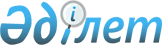 Об установлении квоты рабочих мест на 2020 годПостановление акимата Казалинского района Кызылординской области от 30 января 2020 года № 13. Зарегистрировано Департаментом юстиции Кызылординской области 31 января 2020 года № 7229
      В соответствии с подпунктами 7), 8), 9) статьи 9 Закона Республики Казахстан от 6 апреля 2016 года "О занятости населения" акимат Казалинского района ПОСТАНОВЛЯЕТ:
      1. Установить квоту рабочих мест для трудоустройства лиц, состоящих на учете службы пробации, для трудоустройства лиц, освобожденных из мест лишения свободы, для трудоустройства граждан из числа молодежи, потерявших или оставшихся до наступления совершеннолетия без попечения родителей, являющихся выпускниками организаций образования на 2020 год согласно приложениям 1, 2 и 3 к настоящему постановлению.
      2. Контроль за исполнением настоящего постановления возложить на курирующего заместителя акима Казалинского района.
      3. Настоящее постановление вводится в действие со дня первого официального опубликования. Квота для трудоустройства лиц, состоящих на учете службы пробации на 2020 год Квота для трудоустройства лиц, освобожденных из мест лишения свободы на 2020 год Квота для трудоустройства граждан из числа молодежи, потерявших или оставшихся до наступления совершеннолетия без попечения родителей, являющихся выпускниками организаций образования на 2020 год
					© 2012. РГП на ПХВ «Институт законодательства и правовой информации Республики Казахстан» Министерства юстиции Республики Казахстан
				
      Аким района 

М. Ергешбаев
Приложение 1 к постановлению Аким района от 30 января 2020 года № 13
№
Наименование организации
Списочная численность работников (человек)
Размер квоты от списочной численности работников

(%)
Количество рабочих мест установленной квоты (человек)
1
Товарищество с ограниченной ответственностью "СПК Кызылорда Балык"
80
2,5
2
2
Товарищество с ограниченной ответственностью "Сыр Маржаны"
72
1,38
1
3
Товарищество с ограниченной ответственностью "ҚАЗАЛЫ КӨРКЕМ СЕРВИС"
70
1,42
1Приложение 2 к постановлению Аким района от 30 января 2020 года № 13
№
Наименование организации
Списочная численность работников (человек)
Размер квоты от списочной численности работников

(%)
Количество рабочих мест установленной квоты (человек)
1
Индивидуальный предприниматель "Игликов Т"
60
1,6
1Приложение 3 к постановлению Аким района от 30 января 2020 года № 13
№
Наименование организации
Списочная численность работников (человек)
Размер квоты от списочной численности работников

(%)
Количество рабочих мест установленной квоты (человек)
1
Коммунальное государственное казенное предприятие "Казалинский аграрно- технический колледж" управления образования Кызылординской области"
119
1,68
2
2
Коммунальное государственное казенное предприятие "Казалинский транспортно-технический высший колледж" управления образования Кызылординской области"
120
1,66
2